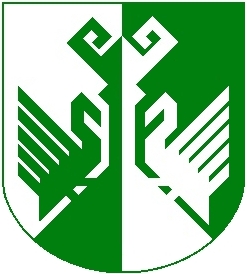 от 14 января 2016 года № 10О внесении изменений в постановление администрации Сернурского муниципального района от 10.12.2010 г. № 553«О переходе на новую систему оплаты труда работников муниципальных учреждений культуры муниципального образования «Сернурский муниципальный район»В соответствии с постановлением Правительства Республики Марий Эл от 18 ноября 2015 года № 637 «О внесении изменений в некоторые постановления Правительства Республики  Марий Эл» администрация Сернурского муниципального района постановляет:Внести в Положение об оплате труда работников муниципальных учреждений культуры муниципального образования «Сернурский муниципальный район», утвержденное постановлением администрации Сернурского муниципального района от 10 декабря 2010 г. № 553 «О переходе на новую систему оплаты труда работников муниципальных учреждений культуры муниципального образования «Сернурский муниципальный район» (в ред. от 06.06.2014 г.), следующие изменения:1) пункты 27-31 изложить в следующей редакции:«27. Должностной оклад руководителя учреждения определяется Муниципальным учреждением Сернурского муниципального района Республики Марий Эл «Отдел культуры администрации муниципального образования «Сернурский муниципальный район» (далее – Отдел культуры) в зависимости от сложности труда руководителя (штатная численность учреждения) и особенностей деятельности учреждения,  исходя из средней заработной платы работников учреждения, формируемой за счет всех источников финансового обеспечения и рассчитываемой за предыдущий календарный год, в соответствии с государственной статистической отчетностью учреждения по форме № ЗП-культура «Сведения о численности и оплате труда работников сферы культуры по категориям персонала», утвержденной приказом Федеральной службы государственной статистики от 19 ноября 2014 г. № 671 «Об утверждении статистического инструментария для проведения федерального статистического  наблюдения в сфере оплаты труда отдельных категорий работников социальной сферы и науки, в отношении которых предусмотрены мероприятия по повышению средней заработной платы в соответствии с Указом Президента Российской Федерации от 07 мая 2012 г. № 597 «О мероприятиях по реализации государственной социальной политики», и составляет до 3 размеров указанной средней заработной платы.Общее количество заместителей руководителя учреждения устанавливается Отделом культуры, но не более 3 единиц:должность заместителя по основной (уставной) деятельности вводится при общей штатной численности работников учреждения 10 и более единиц;должность заместителя по общим вопросам (организационно-административной деятельности) вводится по согласованию с Отделом культуры при общей штатной численности работников учреждения 80 и более единиц;должность заместителя по административно-хозяйственной деятельности (техническим вопросам, экономическому развитию) вводится по согласованию с Отделом культуры при  наличии одного или нескольких зданий, закрепленных за учреждением на праве оперативного управления, и общей штатной численности работников учреждения 80 и более единиц.Руководитель учреждения вправе самостоятельно определить направление деятельности заместителя руководителя учреждения в пределах установленного выше общего количества заместителей руководителя учреждения.Должностной оклад заместителя руководителя по основной (уставной) деятельности учреждения устанавливается на 20-30 процентов ниже должностного оклада руководителя  учреждения.Должностные оклады заместителей руководителя по общим вопросам (организационно-административной деятельности), административно-хозяйственной деятельности (техническим вопросам, экономическому развитию)  учреждения устанавливается на 30 процентов ниже должностного оклада руководителя учреждения.Предельный уровень соотношения средней заработной платы заместителей руководителя учреждения и средней заработной платы работников учреждения за отчетный год устанавливается руководителем учреждения в кратности от 1 до 3.Установление должностного оклада художественному руководителю (заместителю руководителя) учреждения при выполнении им функций руководителя (заместителя руководителя) учреждения осуществляется в соответствии с настоящим пунктом.При создании новых учреждений и в других случаях, когда невозможно произвести расчет средней заработной платы работников учреждения для определения должностного оклада руководителя учреждения за календарный год, предшествующий году установления должностного оклада руководителя, размер должностного оклада руководителя учреждения определяется Отделом культуры.28. С учетом условий труда руководителю учреждения, его заместителям устанавливается выплаты компенсационного характера, предусмотренные разделом V настоящего Положения.29. Стимулирующие выплаты за интенсивность и высокие результаты работы устанавливаются:руководителю учреждения – по решению Отдела культуры;заместителям руководителя учреждения – по решению руководителя, но не более 25 процентов от должностного оклада.При установлении стимулирующих выплат руководителю учреждения учитывается исполнение им целевых показателей эффективности работы, определяемых Отделом культуры.При установлении стимулирующих выплат руководителю учреждения учитывается исполнение им целевых показателей эффективности работы, определяемых Отделом культуры.При установлении стимулирующих выплат заместителям руководителя  учреждения учитывается исполнение ими целевых показателей эффективности работы, определяемых руководителем учреждения.30. Стимулирующие выплаты за качество выполнения работ устанавливаются руководителю учреждения, его заместителям, которым присвоена ученая степень, почетное звание, в размерах и на условиях, предусмотренных пунктом 12 настоящего Положения.31. Премирование руководителя по итогам работы учреждения производится ежеквартально за выполнение муниципального задания,  а также за выполнение особо важных и особо срочных работ в порядке,  установленном Отделом культуры. Премирование заместителей руководителя по итогам работы учреждения производится ежеквартально за выполнение муниципального задания, за интенсивность и высокие результаты работы, а также за выполнение особо важных и особо срочных работ по решению руководителя учреждения, но не более 50 процентов от должностного оклада.Премирование руководителя, заместителей руководителя учреждения производится за счет бюджетных ассигнований в пределах лимитов бюджетных обязательств учреждения на соответствующий финансовый год и за счет средств от приносящей  доход  деятельности.»;2) в абзаце шестом пункта 41 слова «заместителей руководителя, главного бухгалтера,» исключить.	2. Настоящее постановление распространяется на правоотношения, возникшие с 1 января 2016 года.3. Настоящее постановление подлежит размещению на официальном сайте администрации Сернурского муниципального района в информационно-телекоммуникационной сети Интернет. ШЕРНУРМУНИЦИПАЛРАЙОНЫНАДМИНИСТРАЦИЙЖЕАДМИНИСТРАЦИЯ СЕРНУРСКОГО МУНИЦИПАЛЬНОГО РАЙОНАПУНЧАЛПОСТАНОВЛЕНИЕГлава администрацииСернурскогомуниципального районаС. Адиганов